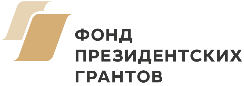                                                                                       Кому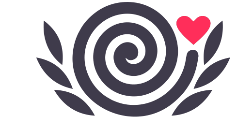          БФ “Нить добра”         ОГРН:1165658055155          ИНН/ КПП: 5614075712/561401001 ПРЕДЛОЖЕНИЕ О СОТРУДНИЧЕСТВЕВ ноябре 2017 года Благотворительный фонд «Нить добра» выиграл грант Президента Российской Федерации на разработку, апробирование и распространение инновационной методики, способствующей социальной адаптации детей, прошедших или проходящих лечение онкологических заболеваний. Разработанная методика будет реализована в рамках инклюзивного пространства "Просто космос". Деятельность инклюзивного пространства «Просто космос» направлена на создание условий для взаимодействия и равноправного общения между здоровыми детьми и детьми с ограничениями здоровья, развитие и формирование учебно-познавательного и творческого потенциала, возможность ранней социальной адаптации детей и подростков, снижение уровня агрессивности в обществе. Для эффективной социальной адаптации выбраны основные направления, по которым ведётся работа в рамках инклюзивного пространства:обучение и трудовая деятельность;праздники, досуг;физическая деятельность;психологическая составляющая;свободная игровая деятельность и общение (в детской среде).Фонд «Нить добра» предлагает взаимодействие по развитию инклюзии в Санкт-Петербурге на базе инклюзивного пространства «Просто космос». План взаимодействия: Ваши сотрудники и их дети могут посещать занятия и мероприятия инклюзивного пространства "Просто космос", тем самым они помогут социально адаптироваться детям и подросткам с онкологическими заболеваниями;Подключить "Ежемесячные" пожертвования через сайт нитьдобра.рф, что позволитстабильно развивать инклюзию в России и помогать детям с онкологическими заболеваниями получать комплексное лечение;Участвовать в аукционах #ProstoChallenge.
В чем суть?
Все Просто! Мы проводим аукционы, лотами которых являются встречи с известными людьми, подарки и многое другое;Вы можете предложить свой вариант помощи.Плюсы посещения пространства для здоровых детей:развитие навыков решения проблем (умение вырабатывать альтернативные решения, планировать, развитие креативности), за счет времяпрепровождения с детьми, имеющими ограничения;учатся ценить свои возможности, за счет сравнения; развитие эмпатии, учатся ценить, уважать, проявлять заботу к детям, имеющих ограничения по здоровью;учатся различать социальные стигмы, вне стереотипов, навязанных обществом;развитие и расширение коммуникативных навыков;экономия бюджета семьи, за счет возможности без ограничений посещать различные занятия и мероприятия, проводимые в пространстве, за минимальный размер ежемесячных пожертвований;формирование навыков толерантности (терпимости);развитие безбарьерного мышления;совершенствование творческих навыков, за счет помощи другим.Готовы обсудить любые виды сотрудничества для развития инклюзии в Санкт-Петербурге и по всей России. Вместе мы построим правильное будущее для наших детей. Для партнеров: Виктория Каменева,
Координатор «Просто космос»
+7 (964) 328-56-57
kmnv01@gmail.com

Алия Зиязетдинова, 
Event-менеджер
+7 (911) 761-71-15
za@inklprostokosmos.ruПо вопросам информационного сотрудничества и участия в аукционах:Александр Стукан,
Event-менеджер
+7(968) 192-02-01
a.stukan@нитьдобра.рф